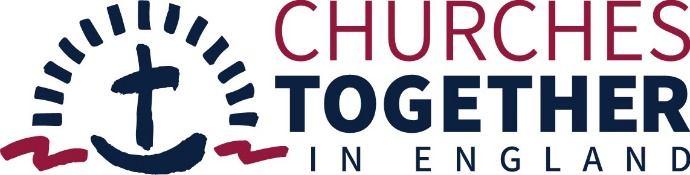 EQUALITY AND DIVERSITY MONITORING FORMIn the interests of monitoring our recruitment procedures we would be grateful if you could answer the questions below.  We will separate this from your application and it will not take any part in the selection process.Please tick as appropriate:Thank you for assisting us by completing the form.Completion of this form is entirely voluntaryAge: 16 - 17  18 - 21  22 - 30  31 - 40      41 - 50     Age: 51 - 60  61 - 65  66 - 70  70 + Gender : Male    Female   Prefer not to sayGender : Is the gender you indicated the same as your gender at birth?   Yes             No Is the gender you indicated the same as your gender at birth?   Yes             No Is the gender you indicated the same as your gender at birth?   Yes             NoAsian orAsian BritishBangladeshiBlack orBlack BritishAfricanAsian orAsian BritishIndianBlack orBlack BritishCaribbeanAsian orAsian BritishPakistaniBlack orBlack BritishOther black backgroundAsian orAsian BritishOther Asian backgroundBlack orBlack BritishChineseChineseMixedWhite & AsianChineseChineseMixedWhite & Black AfricanChineseChineseMixedWhite & Black CaribbeanChineseChineseMixedOther mixed backgroundWhiteBritishOther ethnic groupOtherWhiteIrishOther ethnic groupOtherWhiteOther white backgroundOther ethnic groupAny other ethnic group please specify      Any other ethnic group please specify      Religion/Belief/Faith:Religion/Belief/Faith:Religion/Belief/Faith:Religion/Belief/Faith:Religion/Belief/Faith:Religion/Belief/Faith: Baha’i Buddhist Christian Hindu Jain  Jewish  No Religion Muslim Sikh Other (please specify)       Other (please specify)        Prefer not to sayDenomination/Tradition/Branch:Denomination/Tradition/Branch:Denomination/Tradition/Branch:Denomination/Tradition/Branch:Denomination/Tradition/Branch:If you ticked an answer in the previous box, please describe the denomination, tradition or branch you identify with:       If you ticked an answer in the previous box, please describe the denomination, tradition or branch you identify with:       If you ticked an answer in the previous box, please describe the denomination, tradition or branch you identify with:       If you ticked an answer in the previous box, please describe the denomination, tradition or branch you identify with:       If you ticked an answer in the previous box, please describe the denomination, tradition or branch you identify with:         Prefer not to saySexual Orientation:Sexual Orientation:Sexual Orientation:Sexual Orientation:Sexual Orientation:Sexual Orientation: Bisexual  Gay man Gay woman/ lesbian Heterosexual/straight  Other(please specify)       Prefer not to sayDisability:Disability:Disability:Disability:The Equality Act 2010 defines disability as "a physical or mental impairment which has a substantial & long term effect on a person’s ability to carry out normal day to day activities".The Equality Act 2010 defines disability as "a physical or mental impairment which has a substantial & long term effect on a person’s ability to carry out normal day to day activities".The Equality Act 2010 defines disability as "a physical or mental impairment which has a substantial & long term effect on a person’s ability to carry out normal day to day activities".The Equality Act 2010 defines disability as "a physical or mental impairment which has a substantial & long term effect on a person’s ability to carry out normal day to day activities". Do you consider yourself to have a disability?  Yes No   Prefer not to say Tabloid (please specify)        CTE website Other website(please specify)       Other(please specify)       Prefer not to sayInstructions to Operations Manager:  Please do NOT circulate this form along with the application form. 